Награды и поощрения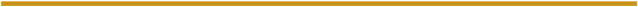 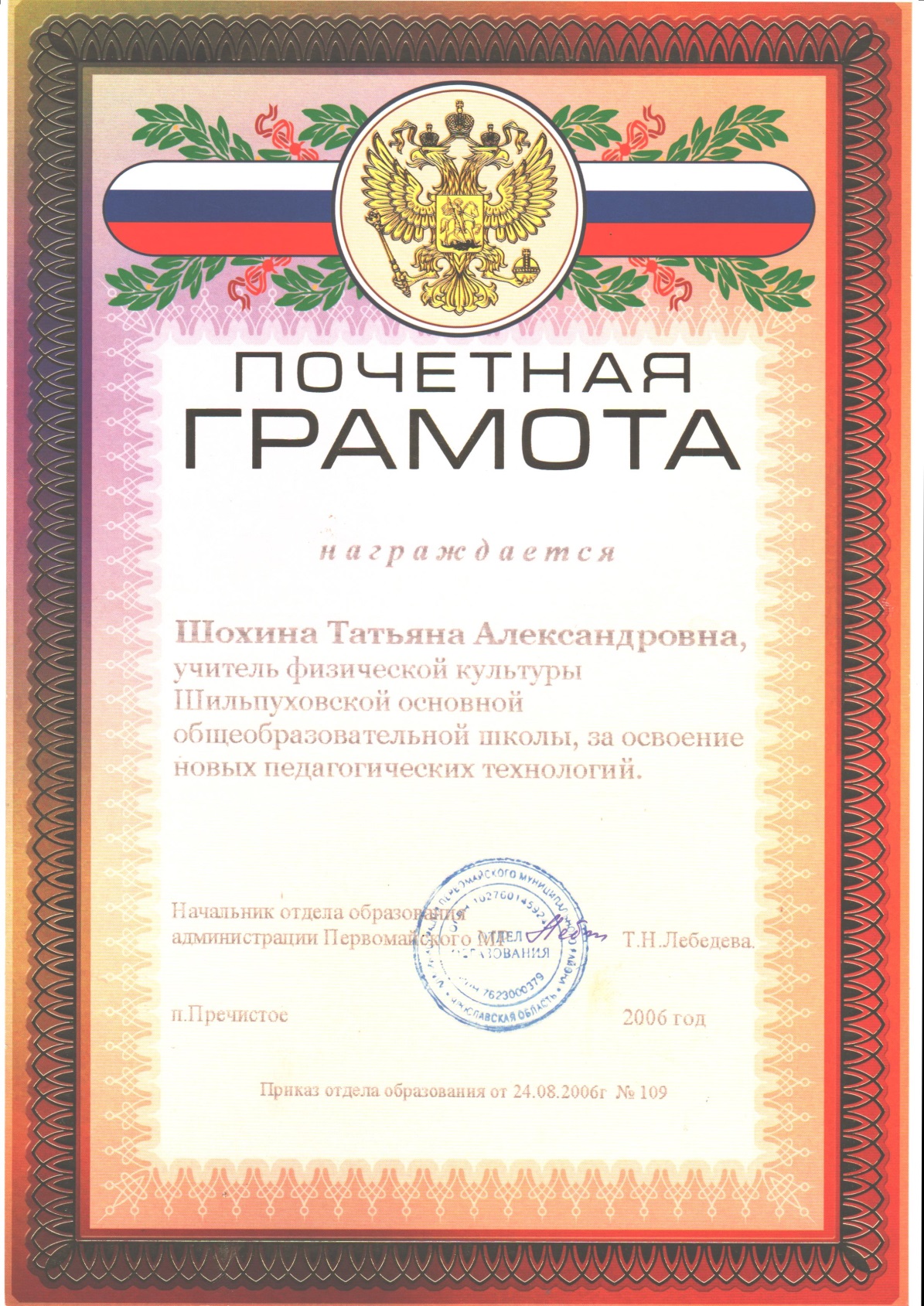 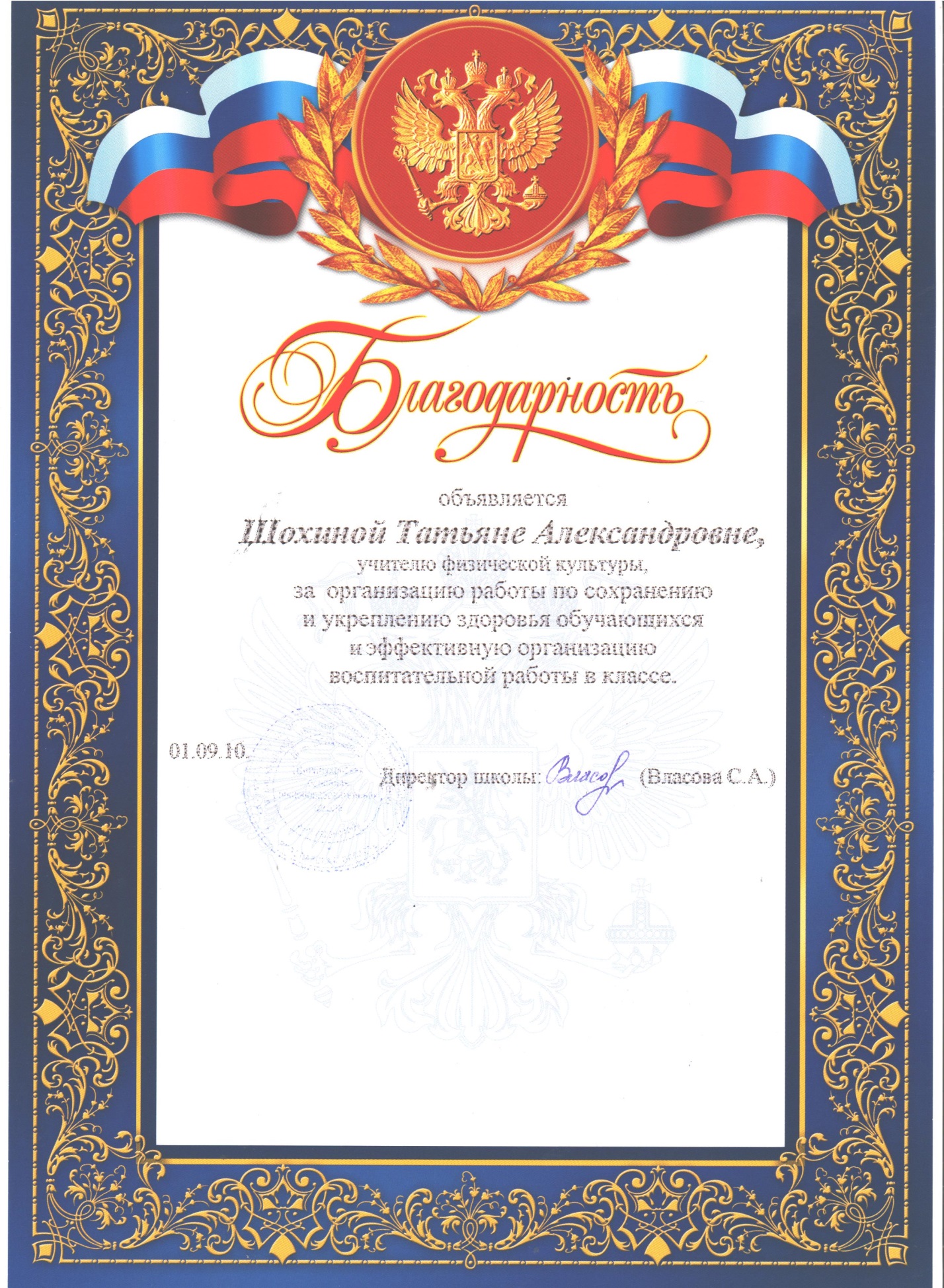 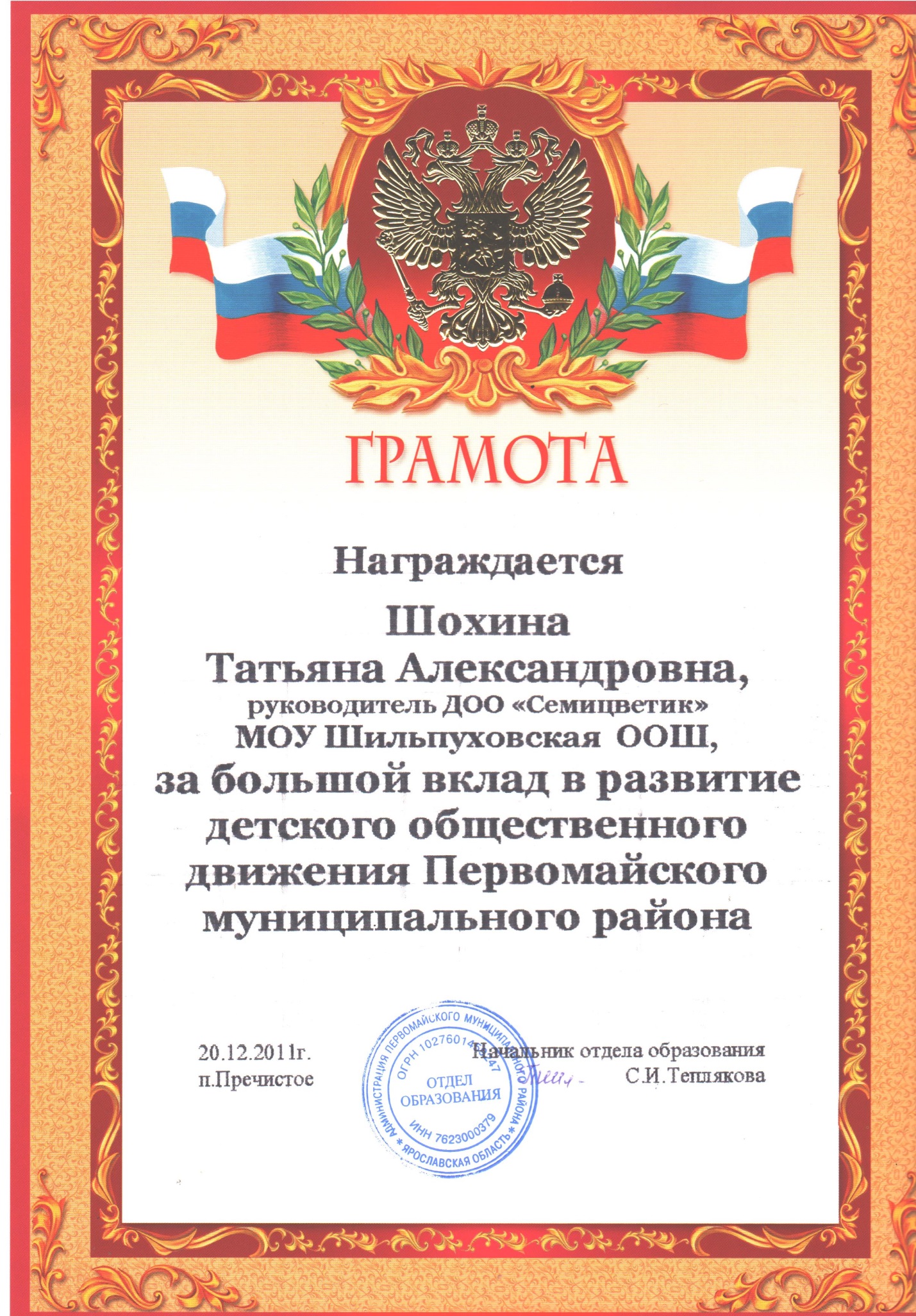 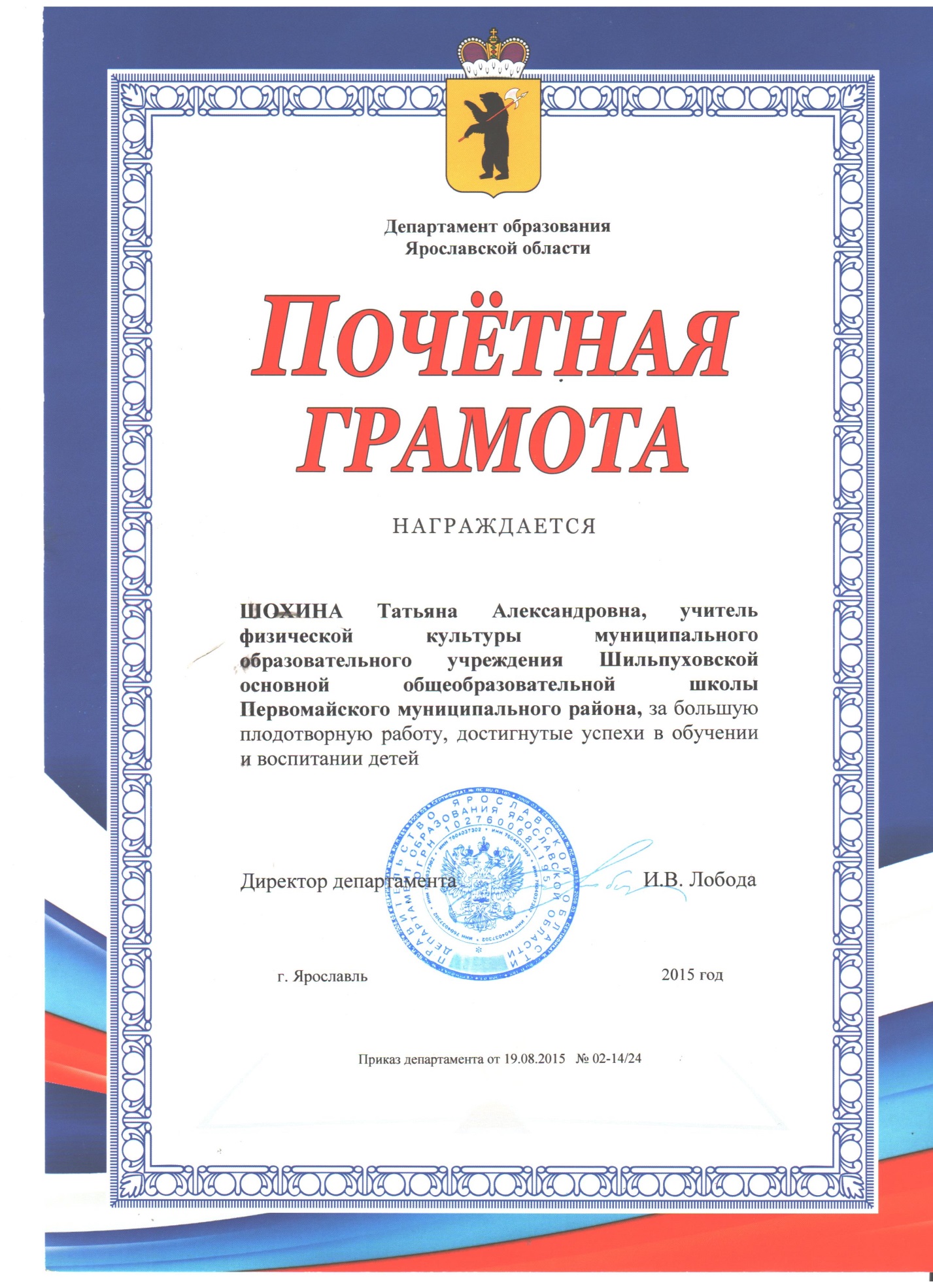 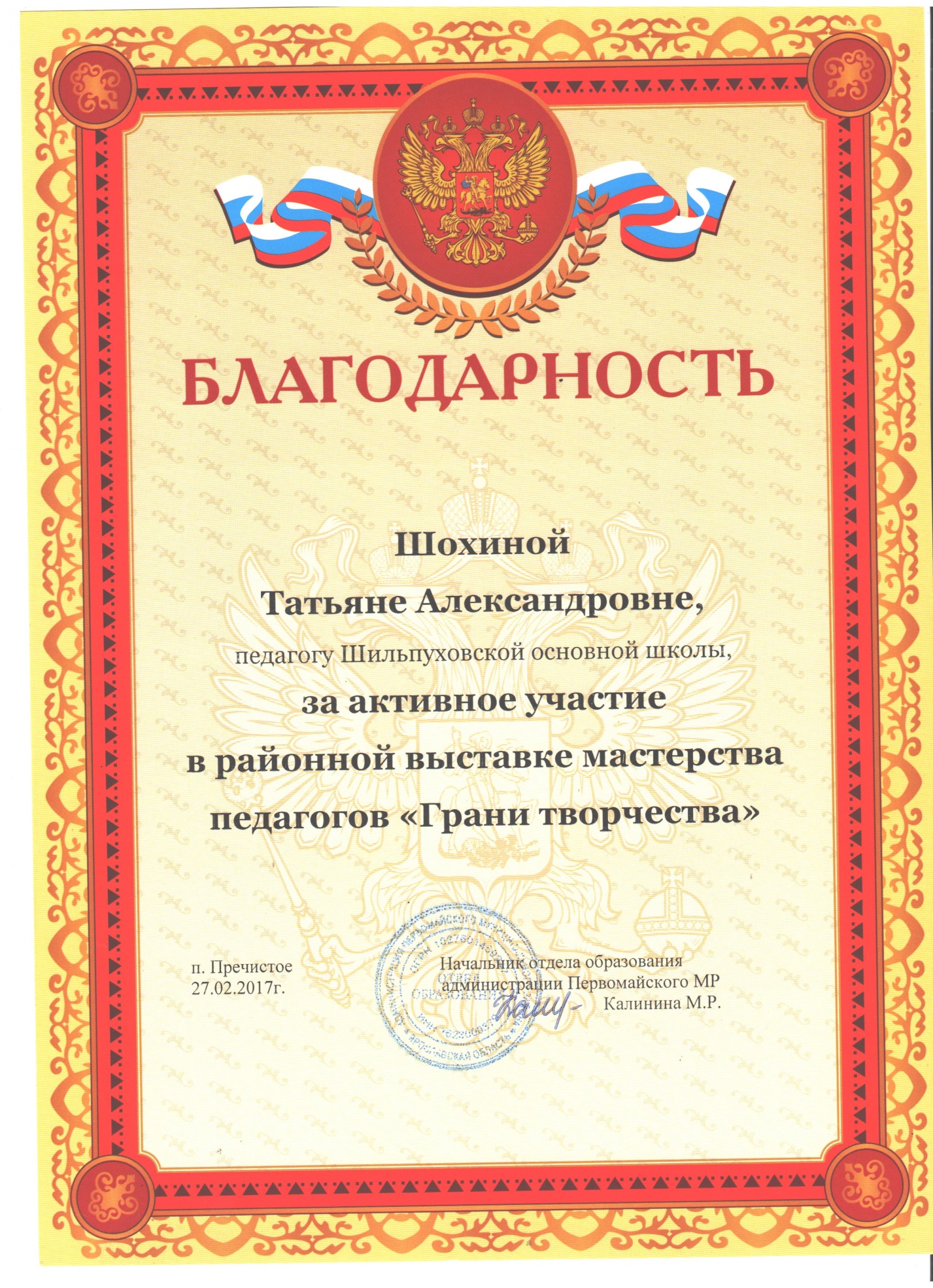 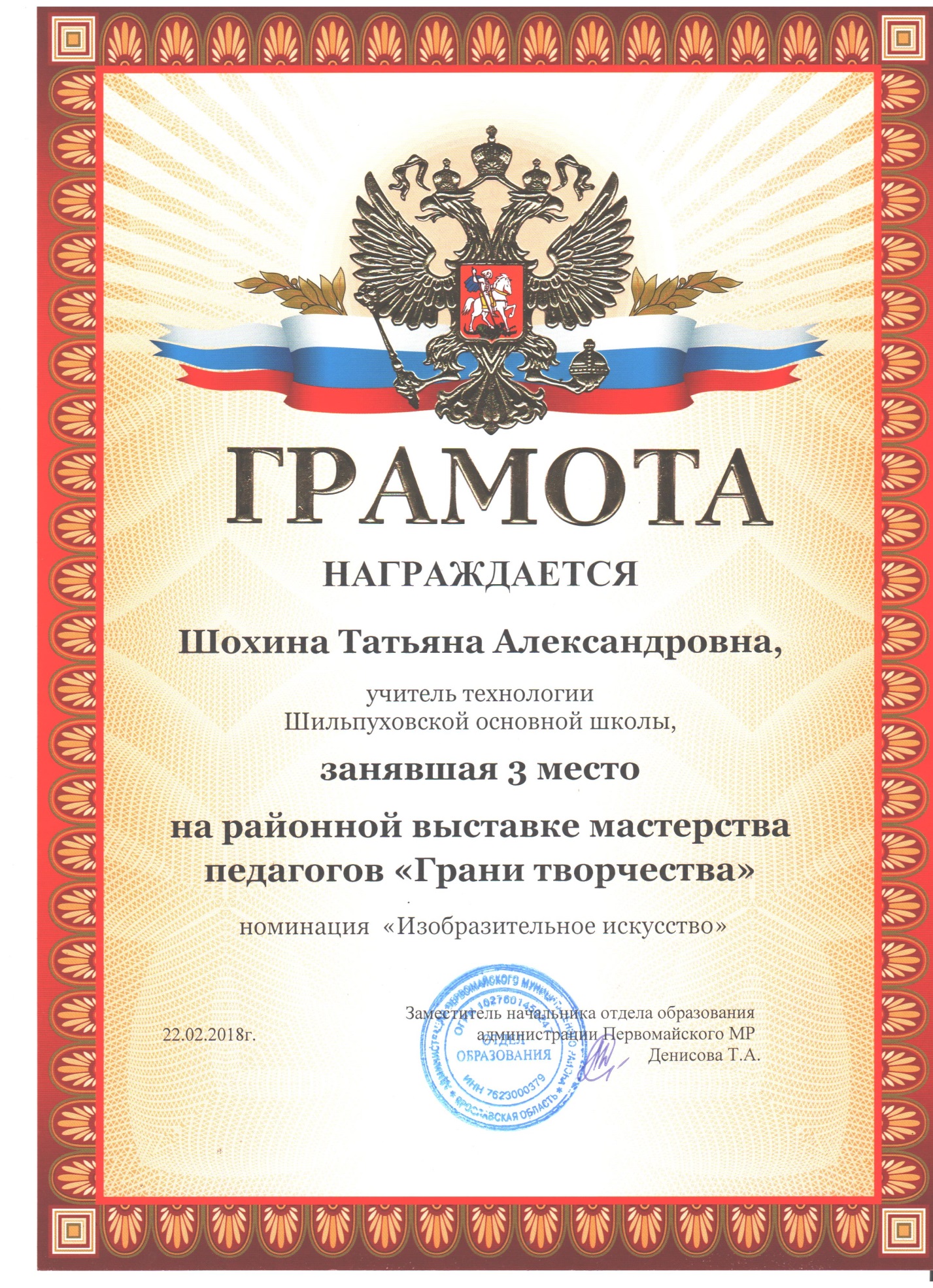 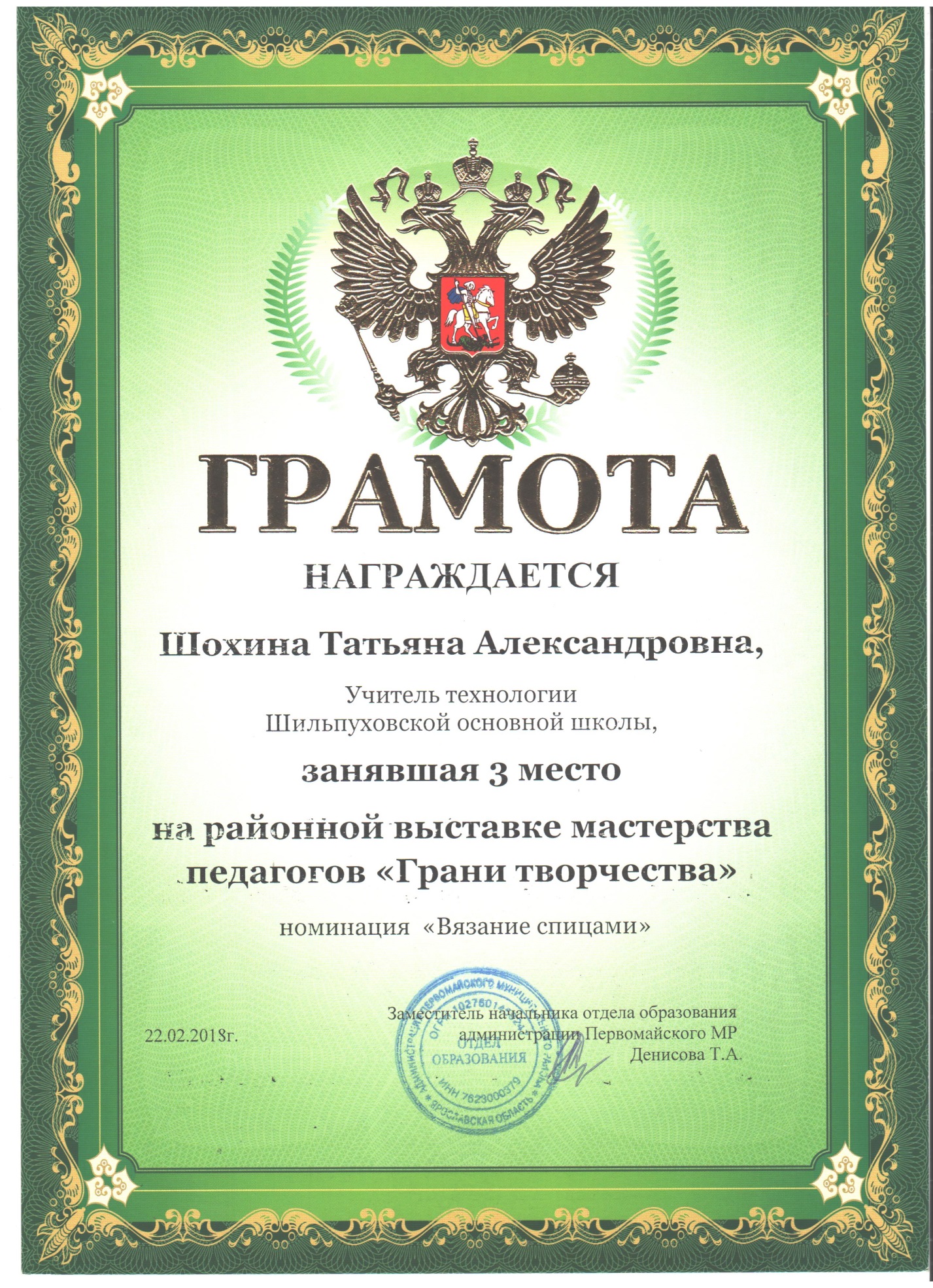 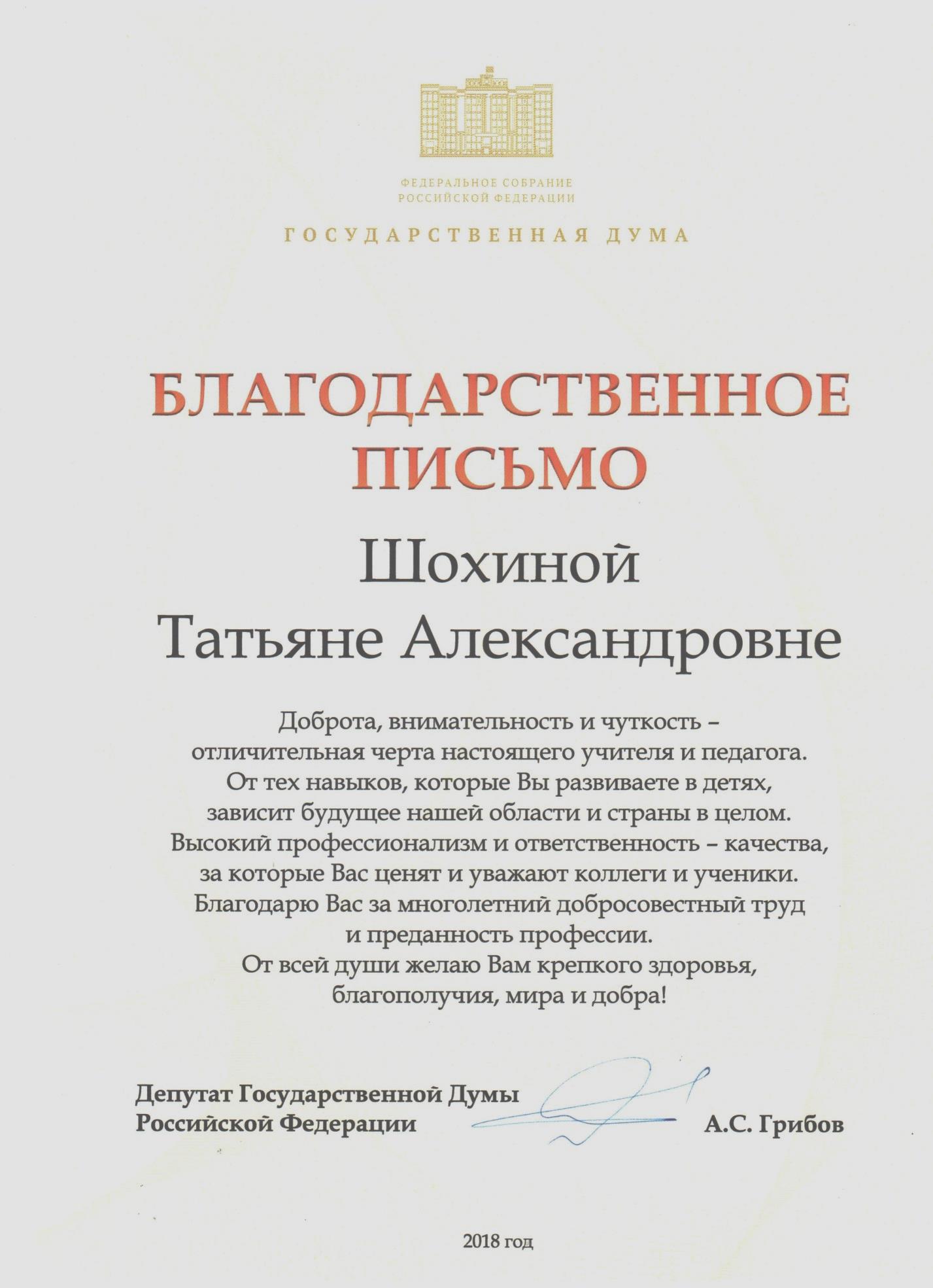 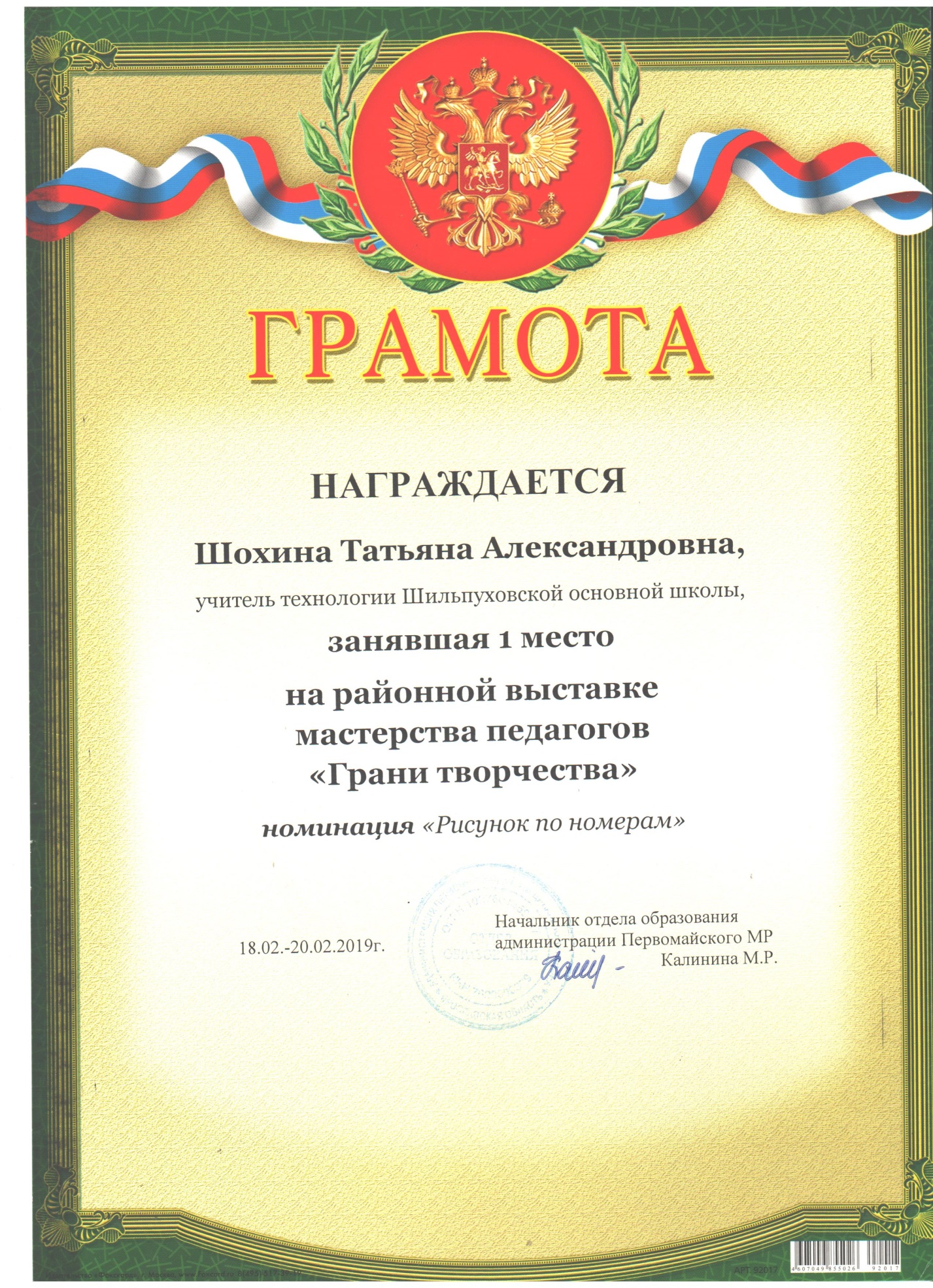 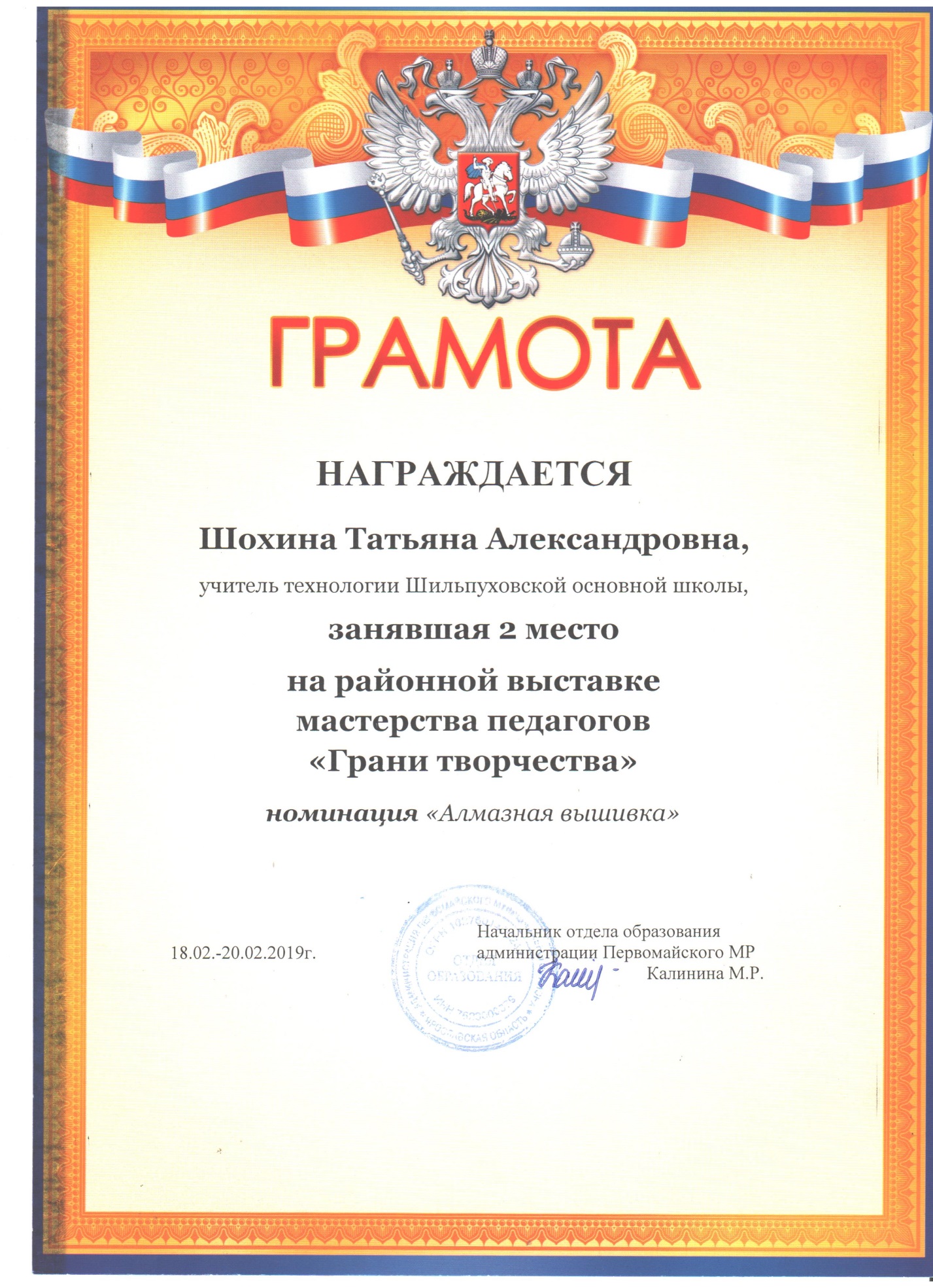 